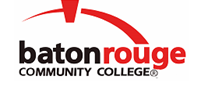 Baton Rouge Community CollegeAcademic Affairs Master SyllabusDate Approved:	2 September 2020Term and Year of Implementation:	Fall 2020Course Title:	Beginning PaintingBRCC Course Rubric:	ARTS 1303Previous Course Rubric:	ARTS 130Lecture Hours per week-Lab Hours per week-Credit Hours:	0-6-3Per semester:  Lecture Hours-Lab Hours-Instructional Contact Hours:	0-90-90Louisiana Common Course Number:	     CIP Code:	50.0708Course Description:	Introduces basic concepts, materials, and techniques in water-based media. Using a structured sequence of exercises, this comprehensive studio course focuses on learning the language of painting. This course requires a studio/materials fee.Prerequisites:		None.Co-requisites:		None.Suggested Enrollment Cap:	15Learning Outcomes.  Upon successful completion of this course, the students will be able to:1.	Illustrate the principles and elements of design.2.	Experiment with basic color theory and paint mixing.3.	Create paintings using water-based media.4.	Compile a portfolio for evaluation and critique.Assessment Measures.  Assessment of all learning outcomes will be measured using the following methods:1.	Terminology tests on the principles and elements of design.2.	Painting projects that demonstrate employment of color theory and water-based painting techniques.3.	Individual portfolio review using an instructor-designed rubric. Information to be included on the Instructor’s Course Syllabi:Disability Statement:  Baton Rouge Community College seeks to meet the needs of its students in many ways.  See the Office of Disability Services to receive suggestions for disability statements that should be included in each syllabus.Grading: The College grading policy should be included in the course syllabus.  Any special practices should also go here.  This should include the instructor’s and/or the department’s policy for make-up work.  For example in a speech course, “Speeches not given on due date will receive no grade higher than a sixty” or “Make-up work will not be accepted after the last day of class”.Attendance Policy:  Include the overall attendance policy of the college.  Instructors may want to add additional information in individual syllabi to meet the needs of their courses.General Policies: Instructors’ policy on the use of things such as beepers and cell phones and/or hand held programmable calculators should be covered in this section.Cheating and Plagiarism:  This must be included in all syllabi and should include the penalties for incidents in a given class.  Students should have a clear idea of what constitutes cheating in a given course.Safety Concerns:  In some courses, this may be a major issue.  For example, “No student will be allowed in the lab without safety glasses”.  General statements such as, “Items that may be harmful to one’s self or others should not be brought to class”.Library/ Learning Resources:  Since the development of the total person is part of our mission, assignments in the library and/or the Learning Resources Center should be included to assist students in enhancing skills and in using resources.  Students should be encouraged to use the library for reading enjoyment as part of lifelong learning.Expanded Course Outline:I.	Basic concepts of color theoryA.	The color wheelB.	The color familiesC.	Psychological and visual responses to colorII.	How to determine and mix colorsA.	Using the palette, brush, palette knifeB.	Optical color vs. local colorIII.	How to use color to visually describe the forms and environments that surround usA.	Using color to create shadows and reflected lightB.	Optical vs. local colorIV.	How to use the principles of design to find and create interesting compositionsA.	Balance – symmetrical/asymmetrical/imbalanceB.	Methods of creating a focal point or emphasisC.	ScaleD.	RhythmV.	How to speak about your own work and the work of others from a critical point of viewA.	The artist’s statementB.	Form and content